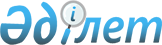 Об утрате силы постановление акимата Урджарского района от 6 июня 2014 года № 305 "Об установлении квоты рабочих мест для инвалидов"Постановление акимата Урджарского района Восточно-Казахстанской области от 18 февраля 2016 года N 58      Примечание РЦПИ.

      В тексте документа сохранена пунктуация и орфография оригинала.

      В соответствии с пунктом 8 статьи 37 Закон Республики Казахстан от 23 января 2001 года "О местном государственном управлении и самоуправлении в Республике Казахстан" акимат Урджарского района ПОСТАНОВЛЯЕТ:

      1. Признать утратившим силу постановление акимата Урджарского района от 06 июня 2014 года № 305 " Об установлении квоты рабочих мест для инвалидов (зарегистрированное в Реестре государственной регистрации нормативных правовых актов за № 3389 от 14 июня 2014 года, опубликовано в газете "Уакыт тынысы/ Пульс времени" от 17 июля 2014 года № 84-85).

      2. Контроль за исполнением настоящего постановления возложить на руководителя аппарата акима Урджарского района Н. Караталова.

      3. Настоящее постановление вводится в действие по истечении десяти календарных дней после дня его первого официального опубликования.


					© 2012. РГП на ПХВ «Институт законодательства и правовой информации Республики Казахстан» Министерства юстиции Республики Казахстан
				
      Аким района 

С.Зайнулдин
